Sign Up to Make a Difference on Poverty with RESULTS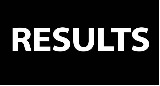 NameAddressPhoneEmailI want to…I want to…I want to…NameAddressPhoneEmailLearn more about joining or starting a RESULTS GroupJoin RESULTS’ Action Network(      )(      )(      )(      )(      )(      )(      )(      )